MEMBERSHIP APPLICATION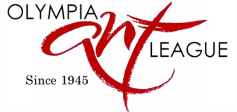 NAME:PHONE:ADDRESS:CITY:                                                           ZIPEMAIL:MEDIUM:WEBSITE (Include if you would like a link from the OAL website to your personal website (no charge):VOLUNTEER ACTIVITIES (please check all that interest you):(  ) Help with shows/exhibits(  ) Publicity(  ) Newsletter(  ) Computer Tasks(  ) Serve on Board (  ) Serve on Committees(  ) Coordinator for venues displaying        	      member artworkIf you are interested in having a mini-web page on the OAL website gallery, members may post 3 images of artwork. For more information, contact April Works at aprilworks@gmail.comThe calendar year $30 Annual Membership Dues deadline is January 31 Mail completed application and dues to:Olympia Art League, 700 Sleater-Kinney Rd SE Suite B331, Lacey, WA 98503Treasurer: April Works  360.438.5496Membership Chair: Lindsey Ford  360.789.7860